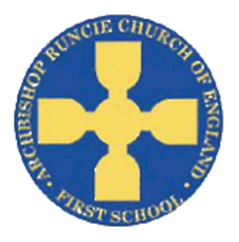                                         Summer Term 2019 Nursery – 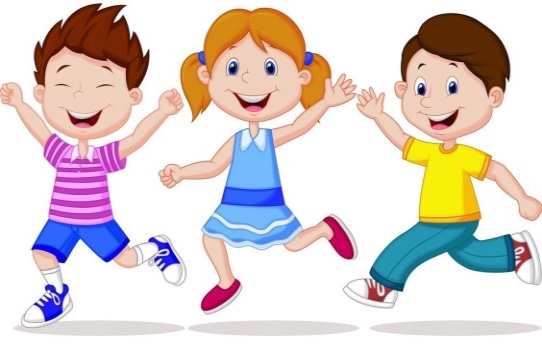                                                Insects 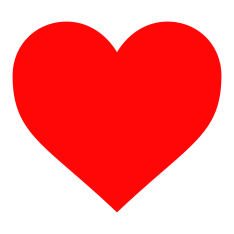 